Об определении места утилизации трупов птици биотермического обеззараживания навоза         В связи с наложением карантина по гриппу птиц на кадастровый квартал № 21:25:180310 в селе Яльчики Яльчикского района Чувашской Республики Распоряжением Главы Чувашской Республики от 16 июля 2018 г. № 285-рг         п о с т а н а в л я ю:Определить местом утилизации отчужденных, умерщвленных и павших птиц восточную окраину села Яльчики площадку 15 м2 на расстоянии 500 метров от границы населенного пункта вблизи ликвидированного скотомогильника;Определить местом складирования и биотермического обеззараживания навоза восточную окраину села Яльчики площадку 15 м2 на расстоянии 500 метров от границы населенного пункта вблизи ликвидированного скотомогильника;Контроль за выполнением Постановления оставляю за собой       Заместитель главы администрации     Яльчикского сельского поселения        Яльчикского района ЧР                                                        О.В. ЛеваяЧёваш РеспубликиЕлч.к район.Елч.к ял поселений.надминистраций.ЙЫШЁНУ2018=? июл.н 16-м.ш. № 105 Елч.к ял.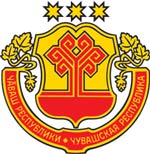 Чувашская  РеспубликаЯльчикский районАдминистрация Яльчикского сельского поселенияПОСТАНОВЛЕНИЕ16  июля 2018  года  № 105с. Яльчики 